NOSTRIFIKACIJA RODOVNICEPODACI O PSUPODACI O PSUPODACI O PSUPODACI O PSUPasmina:Ime psa:Broj rodovnice:Zemlja porijekla:Broj mikročipa:Spol:Uzgajivač:Datum oštenjenja:PODACI O VLASNIKU PSAPODACI O VLASNIKU PSAPODACI O VLASNIKU PSAPODACI O VLASNIKU PSABroj članske iskaznice HKS-a:Broj članske iskaznice HKS-a:Broj članske iskaznice HKS-a:Ime:Prezime:Adresa:Poštanski broj:Poštanski broj, gradE-mail:Broj mobitela:OVJERA KINOLOŠKOG DRUŠTVAOVJERA KINOLOŠKOG DRUŠTVAOVJERA KINOLOŠKOG DRUŠTVAOVJERA KINOLOŠKOG DRUŠTVAKinološka organizacija:pečat i potpisOdgovorna osoba:pečat i potpisDOSTAVA NOSTRIFICIRANE RODOVNICE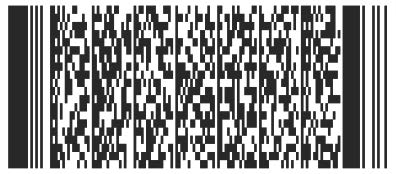 DOSTAVA NOSTRIFICIRANE RODOVNICEDOSTAVA NOSTRIFICIRANE RODOVNICEosobno preuzimanje u HKS-upreporučenom poštom na adresu vlasnika